ОЦЕНОЧНОЕ СРЕДСТВОдля оценки квалификацииЗаместитель директора похоронной организации (6КУ)______________________________________________________________(наименование квалификации)2019 г.Состав оценочных средств1. Наименование квалификации и уровень квалификации:	32. Номер квалификации:	33. Профессиональный стандарт или квалификационные требования, установленные федеральными законами и иными нормативными правовыми актами Российской Федерации (далее - требования к квалификации):	34. Вид профессиональной деятельности:	35. Спецификация заданий для теоретического этапа профессионального экзамена	36. Спецификация заданий для практического этапа профессионального экзамена	57. Материально-техническое обеспечение оценочных мероприятий:	78. Кадровое обеспечение оценочных мероприятий:	79. Требования безопасности к проведению оценочных мероприятий (при необходимости):	710. Задания для теоретического этапа профессионального экзамена:	811. Критерии оценки (ключи к заданиям), правила обработки результатов теоретического этапа профессионального экзамена и принятия решения о допуске (отказе в допуске) к практическому этапу профессионального экзамена:	2412. Задания для практического этапа профессионального экзамена:	2713. Правила обработки результатов профессионального экзамена и принятия решения о соответствии квалификации соискателя требованиям к квалификации:	2914. Перечень нормативных правовых и иных документов, использованных при подготовке комплекта оценочных средств:	301. Наименование квалификации и уровень квалификации: Заместитель директора похоронной организации (6КУ)__________________________________________________________________(указываются в соответствии с профессиональным стандартом или квалификационными требованиями, установленными федеральными законами и иными нормативными правовыми актами Российской Федерации)2. Номер квалификации: 33.00900.13.__________________________________________________________________ (номер квалификации в реестре сведений о проведении независимой оценки квалификации)3. Профессиональный стандарт или квалификационные требования, установленные федеральными законами и иными нормативными правовыми актами Российской Федерации (далее - требования к квалификации): 482. Специалист в области похоронного дела __________________________________________________________________(наименование и код профессионального стандарта либо наименование и реквизиты документов, устанавливающих квалификационные требования)4. Вид профессиональной деятельности: Организация похорон и предоставление связанных с ними услуг (код 33.009)__________________________________________________________________(по реестру профессиональных стандартов)5. Спецификация заданий для теоретического этапа профессионального экзаменаОбщая информация по структуре комплекта оценочных средств:Общая информация по структуре заданий для теоретического этапа 
профессионального экзамена:количество заданий с выбором ответа: 80 количество заданий с открытым ответом: -;количество заданий на установление соответствия: -;количество заданий на установление последовательности: 4;время выполнения заданий для теоретического этапа экзамена: 120 минут.6. Спецификация заданий для практического этапа профессионального экзамена7. Материально-техническое обеспечение оценочных мероприятий:а) материально-технические ресурсы для обеспечения теоретического этапа профессионального экзамена: 1. Помещение, оборудованное местами для подготовки
к теоретическому этапу профессионального экзамена (рабочий стол, стул). Выполнение общих, технологических, санитарно-гигиенических требований, по пожарной безопасности, по охране труда (ГОСТ, СанПиН, СНиП, НПБ, ППБ, ГН, ПОТ РМ, ПОТ РО и пр.).2. Канцелярские принадлежности (бумага формата А4, ручка, карандаш, ластик)._____________________________________________________________(помещение, инвентарь, компьютерная техника и оргтехника, программное обеспечение, канцелярские принадлежности и другие)б) материально-технические ресурсы для обеспечения практического этапа профессионального экзамена:1. Помещение, оборудованное местами для подготовки
к теоретическому этапу профессионального экзамена (рабочий стол, стул). Выполнение общих, технологических, санитарно-гигиенических требований, по пожарной безопасности, по охране труда (ГОСТ, СанПиН, СНиП, НПБ, ППБ, ГН, ПОТ РМ, ПОТ РО и пр.).2. Канцелярские принадлежности (бумага формата А4, ручка, карандаш, ластик).3. Калькулятор_____________________________________________________________(оборудование, инструмент, оснастка, материалы, средства индивидуальной защиты, экзаменационные образцы и другие)8. Кадровое обеспечение оценочных мероприятий: 1. Высшее образование -бакалавриат.2. Опыт работы не менее 3 лет в должности и (или) выполнения работ (услуг) по виду профессиональной деятельности, содержащему оцениваемую квалификацию, но не ниже уровня оцениваемой квалификации. 3. Подтверждение прохождение обучения по ДПП, обеспечивающего освоение: а) знаний: НПА в области независимой оценки квалификации и особенности их применения при проведении профессионального экзамена; нормативные правовые акты, регулирующие вид профессиональной деятельности и проверяемую квалификацию; методы оценки квалификации, определенные утвержденным 
СПК ЖКХ оценочным средством (оценочными средствами); требования и порядок проведения теоретической и практической части профессионального экзамена и документирования результатов оценки;порядок работы с персональными данными и информацией ограниченного использования (доступа); б) умений: применять оценочные средства; анализировать полученную при проведении профессионального экзамена информацию, проводить экспертизу документов
и материалов; проводить осмотр и экспертизу объектов, используемых при проведении профессионального экзамена; проводить наблюдение за ходом профессионального экзамена; принимать экспертные решения по оценке квалификации на основе критериев оценки, содержащихся в оценочных средствах; формулировать, обосновывать и документировать результаты профессионального экзамена; использовать информационно-коммуникационные технологии
и программно-технические средства, необходимые для подготовки и оформления экспертной документации; 4. Подтверждение квалификации эксперта со стороны СПК ЖКХ
по профессиональным квалификациям ‒ не менее 3-х человек 5. Отсутствие ситуации конфликта интереса в отношении конкретных соискателей_____________________________________________________________(требования к квалификации и опыту работы, особые требования к членам экспертной комиссии)9. Требования безопасности к проведению оценочных мероприятий
(при необходимости): не требуются_____________________________________________________________(проведение обязательного инструктажа на рабочем месте и другие)10. Задания для теоретического этапа профессионального экзамена: Задания с выбором одного или нескольких вариантов ответа. Из предложенных вариантов ответа выберите все верные.1. Какие требования к похоронным услугам устанавливают в соответствии с федеральным законодательством, органы местного самоуправления:1) к  качеству похоронных услуг 2) к порядку оказания похоронных услуг3) к стоимости услуг по гарантированному перечню 2 В течение какого срока с момента установления причины смерти лицу, взявшему на себя обязанность осуществить погребение умершего, гарантируются выдача документов, необходимых для погребения:1)  трех суток2) одних суток3) двух суток4)  пяти сутокЗадания  на установление последовательности83. Установите правильную последовательность выхода участников и предметов погребения при выносе гроба с телом умершего из здания, начиная от самого первого и заканчивая последним. Ответ запишите в виде последовательности цифр, обозначающих участников (предметы) погребения.церемониймейстероркестрвенки, портрет, наградыкрышка гробаучастники погребениягроб11. Критерии оценки (ключи к заданиям), правила обработки результатов теоретического этапа профессионального экзамена и принятия решения
о допуске (отказе в допуске) к практическому этапу профессионального экзамена: Вариант соискателя содержит 84 задания. Баллы, полученные за выполненное задание, суммируются. Максимальное количество баллов – 84. Решение о допуске к практическому этапу экзамена принимается
при условии достижения набранной суммы баллов от 67 и более.12. Задания для практического этапа профессионального экзаменаТиповое задание № 1: Проанализируйте ситуацию, предложите варианты решения проблемы.Проблема. В похоронный дом обратилась по телефону гражданка … Сопутствующие факторы и условия: Заказчик намерена получить весь комплекс ритуальных  услуг, начиная от оформления документов, необходимых для погребения и заканчивая захоронением, включая поминальную трапезу.…………….Задания: Сформулируйте задания персоналу и последовательность действий по оказанию услуг, учитывая что организация имеет в штате: …….. ………Условия выполнения задания:1. Место (время) выполнения задания: учебный центр ЦОК 2. Максимальное время выполнения задания: 30 мин.Положительное решение о соответствии квалификации соискателя положениям профессионального стандарта в части трудовой функции «Планирование и мониторинг деятельности похоронной организации»  принимается при соответствии выполненного практического задания одновременно всем критериям оценки.2.Типовое задание № 2:  Составьте план…..Сопутствующие факторы: …..……Условия выполнения задания:1. Место (время) выполнения задания:  учебный центр ЦОК2. Максимальное время выполнения задания: 30 мин.3. Вы можете воспользоваться: прейскурантами цен на ритуальные услуги, каталогами продукции.Положительное решение о соответствии квалификации соискателя положениям профессионального стандарта в части трудовой функции «Реализация финансово-экономической стратегии похоронной организации»  принимается  при соответствии выполненных практических заданий установленным критериям.13. Правила обработки результатов профессионального экзамена и принятия решения о соответствии квалификации соискателя требованиям
к квалификации: Положительное решение о соответствии квалификации соискателя требованиям к квалификации по квалификации «Заместитель директора похоронной организации» (6КУ) _____________________________________________________________(наименование квалификации)принимается при получении соискателем по совокупности положительных результатов теоретического и практического этапов экзамена__________________________________________________________________(указывается, при каких результатах выполнения задания профессиональный экзамен считается пройденным положительно)14. Перечень нормативных правовых и иных документов, использованных при подготовке комплекта оценочных средств: 1. Гражданский кодекс Российской Федерации.2. Налоговый кодекс Российской Федерации.3. Федеральный закон от 26 декабря . N 208-ФЗ "Об акционерных обществах" 4. Федеральный закон от 8 февраля . N 14-ФЗ "Об обществах с ограниченной ответственностью" 5. Федеральный закон  от 6 декабря . N 402-ФЗ "О бухгалтерском учете" 6. Федеральный закон от 07.08.2001 N 115-ФЗ "О противодействии легализации (отмыванию) доходов, полученных преступным путем, и финансированию терроризма" 7. Федеральный закон от 8 августа . N 129-ФЗ "О государственной регистрации юридических лиц и индивидуальных предпринимателей" 8. Федеральный закон от 2 декабря . N 395-1 "О банках и банковской деятельности" 9. Федеральный закон от 26 июля . N 135-ФЗ "О защите конкуренции" 10. Федеральный закон от 17.08.1995 N 147-ФЗ "О естественных монополиях" 11. Федеральный закон от 28 декабря . N 381-ФЗ "Об основах государственного регулирования торговой деятельности в Российской Федерации" 12.Федеральный закон от 12.01.1996 г. № 8-ФЗ «О погребении и похоронном деле».13. Федеральный закон «О санитарно-эпидемиологическом благополучии населения» от 30 марта 1999 г. № 52-ФЗ.14. Рекомендации о порядке похорон и содержании кладбищ в Российской Федерации, рекомендованы протоколом Госстроя РФ от 25 декабря 2001 г. 
№ 01-НС-22/1.15. Инструкция о порядке похорон и содержания кладбищ в РСФСР, утв. Приказом Министерства жилищно-коммунального хозяйства РСФСР от 12.01.1979 г. № 25Знания, умения в соответствии с требованиями к квалификации, на соответствие которым проводится оценка квалификацииКритерии оценки квалификации Тип и № задания123Предмет оценкиКритерии оценки Тип и количество заданий123№№ заданияПравильные варианты ответа, модельные ответы и(или) критерии оценки Баллы, начисляемые за верный ответ (вес задания)1….12….1Итого: 84Трудовые функции, трудовые действия, умения в соответствии с требованиями
к квалификации, на соответствие которым проводится оценка квалификацииКритерии оценки 12Трудовые функции, трудовые действия, умения в соответствии с требованиями
к квалификации, на соответствие которым проводится оценка квалификацииКритерии оценки 12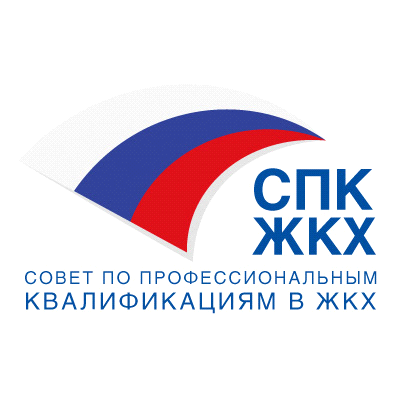 